§538.  Guaranty bar to prosecutionA person is not subject to suit under this subchapter, if the person can establish a guaranty, signed by the person from whom the person received any such article, to the effect that the same is not adulterated or misbranded within the meaning of section 531. Such guaranty, to afford protection, must contain the name and address of the party or parties making the sale or such article to such dealer, and in such case such party or parties must be amenable to the suits, forfeitures and other penalties that would attach, in due course, to the dealer under this subchapter.  [RR 2021, c. 1, Pt. B, §89 (COR).]SECTION HISTORYPL 1977, c. 696, §63 (AMD). RR 2021, c. 1, Pt. B, §89 (COR). The State of Maine claims a copyright in its codified statutes. If you intend to republish this material, we require that you include the following disclaimer in your publication:All copyrights and other rights to statutory text are reserved by the State of Maine. The text included in this publication reflects changes made through the First Regular and First Special Session of the 131st Maine Legislature and is current through November 1, 2023
                    . The text is subject to change without notice. It is a version that has not been officially certified by the Secretary of State. Refer to the Maine Revised Statutes Annotated and supplements for certified text.
                The Office of the Revisor of Statutes also requests that you send us one copy of any statutory publication you may produce. Our goal is not to restrict publishing activity, but to keep track of who is publishing what, to identify any needless duplication and to preserve the State's copyright rights.PLEASE NOTE: The Revisor's Office cannot perform research for or provide legal advice or interpretation of Maine law to the public. If you need legal assistance, please contact a qualified attorney.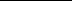 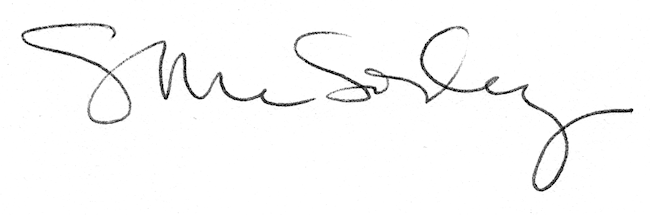 